Simon Adri (1974), költó, szerkesztő. Ajánlók: Tóth Kinga, Nemes Z. MárióSimon Adri szakmai önéletrajza  Simon Adrienn 1974. augusztus 22-én született Szegeden. 2007-ig ezen az eredeti nevemen publikáltam. 1988 és 1992 közt a Ságvári Endre Gyakorló Gimnázium francia tagozatán tanultam, 1990-ben középfokú nyelvvizsgát tettem francia nyelvből. 1992 és 1998 között tanulmányokat folytattam a József Attila Tudományegyetem magyar, illetve irodalomelmélet és interpretáció speciális képzés szakán. Középiskolai tanári diplomámat 1998-ban kaptam meg. A ságváris Motyogja a ló című diáklapban, illetve az egyetemi bölcsész kari lapban jelentek meg első verseim. 2010-ben OKJ rendszerinformatikus képesítést szereztem. Köteteim: FEAT. Válogatott versusok – versek, Az Irodalom Visszavág, 2004 Komplemente – versek, Tipp Cult, 2010 Földerengés – versek, Gondolat, 2015 Tizenöt halál – versek, Orpheusz, 2020 Az életszatyor és egyéb málhák – kritikák, arcképek, élménycsóvák, Magyar Napló, 2021 A Bárka, a Kortárs, az Alföld, a Dokk, az Irodalmi Jelen, a Magyar Napló, az Előretolt Helyőrség, az Ex-Symposion, a Hévíz, A Vörös Postakocsi, a Hitel, a Holdkatlan, az Ambroozia, a Spanyolnátha, A Hetedik, a Drót, a Palócföld, a Pannon Tükör, valamint költészeti antológiák szerzője vagyok. Verset, kritikát, recenziót, tárcát, interjút publikálok. 2010 és 2014 közt a Gondolat Kiadó szöveggondozója voltam. 2010–2012 közt a Dokk irodalmi kikötő, 2014-től a Holdkatlan irodalmi és művészeti portál szerkesztője vagyok. 2015–16-ban az Alexandra, 2016-tól a Magyar Napló Kiadó és az Orpheusz, majd a Nap Kiadó és a Holnap Kiadó szöveggondozója, 2017–2019 közt az Irodalmi Jelen kritikarovatának szerkesztője voltam. 2019-től a Magyar Napló Kiadó szerkesztője, lektora vagyok.  2013-ban, 2018-ban és 2021-ben NKA alkotói ösztöndíjban részesültem. Versesköteteimet és rendhagyó kritikakötetemet támogatta az alapítvány.  2016 és 2021 közt meghívást kaptam a Versmaraton nevű költészeti seregszemlére. 2017-ben elnyertem a József Attila Vers-Dal Fesztivál Legjobb költő, legjobb vers díját. 2018-ban a Magyar Írószövetség Arany 200 pályázatán vers kategóriában 1. helyezett lettem. 2019-ben Bella István költészeti díjat kaptam. 2020-ban meghívást kaptam a Művészetek Völgye költészeti programjába. 2021-ben meghívást kaptam a Transpoesie költőfesztiválra Brüsszelbe. Több alkalommal meghívtak a Szonettpárbaj nevű költőversenyre. 2021-ben nyertes pályázatot nyújtottam be a Magyar Művészeti Innovációs Központ Köszönjük, Magyarország! írói-előadó-művészeti programjába. Ennek keretében 2022-ben Adri és a lótuszevők nevű formációmmal irodalmi-zenei produkciókat valósítunk meg, melyek a verseimre épülnek fel. Verseimet gyakran sugározza a Kossuth Rádió, a Karc FM, a Duna World Rádió. Verseimet számos antológiába beválogatták; Az év versei, a Spanyolnátha Bartók+, a Szegedi Horizont című kötetek gyakori szerzője vagyok. Publikációim Kötetek FEAT. Janox: Válogatott versusok – Az Irodalom Visszavág, Budapest, 2004 Komplemente –Tipp Cult, Budapest, 2010 Földerengés – Gondolat, Budapest, 2015 Tizenöt halál – Orpheusz, Budapest, 2020 Az életszatyor és egyéb málhák – Magyar Napló, Budapest, 2021 Antológiákban Mert nem jössz – Előfutár, Fiatal szegedi írók és költők antológiája, Szeged, 1998 [Részeget mutat…]; Láttalak titeket – Szó–Csönd antológia, Budapest, 1999  Elbocsátó, szép üzenet – Mégse Légyott, Spanyolnátha, Miskolci Nemzetközi Operafesztivál, Miskolc, 2007 A nettelen igazság – Mégse Légyott – Spanyolnátha, Miskolci nemzetközi operafesztivál, Miskolc, 2008 • 	Felhívás bécsi keringőre –Légyott, Sapanyolnátha, Miskolci nemzetközi operafesztivál, Miskolc, 2009 Verkvers – HogyÖt – a Spanyolnátha folyóirat 5 éves jubileumi antológiája, Hernádkak, 2010 Tíz – Bartók+Európa, Spanyolnátha, Miskolci nemzetközi operafesztivál, Miskolc, 2010 Szeged song – Szeged Effekt, Szeged, 2011 Varrni megtanít – Szeged Effekt 2., Szeged, 2012 Földerengés – Légyott, Miskolci nemzetközi operafesztivál, Miskolc, 2012 versek – Spanyolnátha Bartók+ : 2010–2017 Miért hullunk alá?; in: 4 az 1-ben. Kiss Judit Ágnes, Simon Adri, Horváth Orsolya, Debreczeny György; NapSziget a Művészetekért Alapítvány, Bp., 2013 Öt vers – Szeged Antológia 2015 Tömörnyi – Hommage a Tömörkény. Areión Könyvek, Szeged, 2016 Öt vers – Szeged Antológia 2016 Három vers – Az év versei, Magyar Napló Kiadó, Bp., 2016 Forrad – 56 szó ‘56-ról, Clavis Irodalmi Ügynökség, Bp. 2017 Három vers – Szegedi Horizont, Szeged, 2017 Három vers – Az év versei, Magyar Napló Kiadó, Bp., 2017 Öt vers – Szeged Antológia, Szeged, 2017 Három vers – A Századelő költészete, Magyar Napló Kiadó, Bp., 2018 Öt vers – Az év versei, Magyar Napló Kiadó, 2018 Három vers – Szegedi Horizont, 2018 Három vers – Az év versei, Magyar Napló Kiadó, 2019 • 	Három vers – Szegedi Horizont, 2019 Három vers – Az év versei, Magyar Napló Kiadó, 2020 Két vers – Szegedi Horizont, 2020 Négy vers – Az év versei, 2021 Egy vers – Szegedi Horizont, 2021 Két vers – “…te magad légy!” Hetedik-antológia, 2021 Versek folyóiratokban, rádióban Első versek: Motyogja a ló I–II–III. diáklap, 1991–1992. Szonett a magas hegyek szépségeiről, s ez ihleti a költőt, midőn a kedvest megrázza a magasfeszültségű villanyvezeték; Egy az exhez – Gondolat–Jel I–II., irodalmi-filozófiai folyóirat Szeged, 1993. [Istenem, te drága…]; Szonett, áprilisban; [A bőröm, igen…]; Valakikként ébrenlét arról, hogy mi jöhet még – Bölcső Bölcsész Kari Lap, JATE Szeged, 1997. Hogyan vagyok öngyilkos? – Az Irodalom Visszavág 16., 2003.  A kezdettől a végelgyengületig…; Házam lángra gyullad; A bajkeverő; Barack – Az Irodalom Visszavág 17., 2003. Egy költőre: József Attila-remix – Az Irodalom Visszavág 20. 2004. Valakikként ébrenlét arról, hogy mi jöhet még – Az Irodalom Visszavág 21. 2005. Szelíd állat – Az Irodalom Visszavág, 2005. Kásásodik lágyan – Az Irodalom Visszavág, 25–26. szám, 2006. Célkereszt – Parnasszus, 2006. október Váltóláz, Set this House on Fire – Spanyolnátha, 2006. november Függvény, Műélvezet, Nervosa – Spanyolnátha, 2007. április Énnivaló, A film – Spanyolnátha, 2007. szeptember Dada error – performance Nagy Zsukával a Miskolci Őszi Fesztiválon: Spanyolnátha, 2007. november Mint más, Kéreg – Spanyolnátha, 2008. tavasz Verkvers – Spanyolnátha, 2008. nyár Sűrített levegő – Spanyolnátha, 2008. ősz Idegidő, terrortér – Spanyolnátha, 2009. tavasz Kémia – Spanyolnátha, 2009. tél SPANtalló – Spanyolnátha, 2011. tavasz Végkorszak, Ultra light – Dokk, 2012 Eszter felvarrja, Emlékecset ma, Ádventi bálterem – Irodalmi Jelen, 2012. tél Vass-kori töredék – Parnasszus, 2013. tavasz Tizenhárom – Spanyolnátha 2013/4. Drót versfordítás-pályázat, Dylan Thomas, 2. díj drot.eu, 2014. tél Macabre – Drót 2015. tavasz A Ba-Báink – Spanyolnátha 2014/4. Múzsa tér, végállomás – Spanyolnátha 2014/6. Továbbiak: Dokk, Ambroozia, Napút, Holdkatlan, Drót, Librarius 2013–2016 Mindent feledni – Spanyolnátha, 2015/2. Arról ír – Partium, 2015. nyár Forró sínként éget – Spanyolnátha, 2015/4. Tállya song, Talán még mindig... – Magyar Napló, 2015. december Tizenöt halál – Spanyolnátha 2016/1. A drónkövetelő – Spanyolnátha, 2016/2. azt meg lehet, Veszni ha hagynánk – Ambroozia, 2016. február Roberto Ruspanti versei (fordítás): Magyar Napló, 2016. április Nehézségi erők, Legyél ma hűvös, Ölel, nyaldos – Irodalmi Jelen, 2016. május Hazafelé, Stáció – Magyar Napló, 2016. június Hártya – Pannon Tükör, 2016. ősz Bartók elutazik – Spanyolnátha, 2016/4. Tömörnyi – Spanyolnátha 2016/6. Revue – Spanyolnátha 2017/1. Szerelemféltés – Spanyolnátha hiperSpan 2017/1. Ötvenhatosok szava – Spanyolnátha, 2017/2. Balácára menni – Ex-Symposion, 2017. nyár Forrad, Népligettó – Magyar Napló, 2017. június A lélek súlya – négykezes Zsille Gáborral, Irodalmi Jelen, 2017. június Az ír – Hévíz, 2017. 4-5. János legyen, Arany kortárs hangon – Irodalmi Jelen, 2017. október Versek – A Hetedik, 2017–2021 Búcsú Vasadi Pétertől – négykezes Zsille Gáborral, Irodalmi Jelen, 2018. február A gombszigeten, Permafrász – Alföld, 2018/3. Örökingyenvíz; Hó, zivatar – A Vörös Postakocsi, 2018. március 11. Megtelt bőröndök balladája – Irodalmi Magazin, 2018/1. A tanösvényen – Facebook, 2018. május Aranymetszés – Magyar Napló, 2018. május Tenger-villanella – Irodalmi Jelen, 2018. június Isten nem levéltáros; Szótag utca, Rím körút – Irodalmi Jelen, 2018. július Vízállás – Facebook, 2018. október Szatmárnémeti song – Előretolt Helyőrség, 2018. november Vámpírcsillag – Irodalmi Jelen, 2018. december Szigligeti merénylet – négykezes Zsille Gáborral, A Hetedik, 2019. január A csend, a kozmosz – Parnasszus, 2018/4. Keresd a jeleket; Őszi dallam; Galambok városa – a hónap költője, Irodalmi Jelen, 2019. május négy vers – Kossuth Rádió, 2019. július Ady a szanatóriumban – Magyar Napló, 2019. november Az ember gerince nyolcvan év múlva; Flight shame – Eső, 2019. december Utószezon, Helen – A Vörös Postakocsi, 2019/3. Az évtized első vidám verse – Magyar Napló, 2020. március Bocsokat se nagyon, Inouye – Országút, 2020. április Határ-villanella – Ambroozia, 2020. április Sötétkamra – Előretolt Helyőrség 2020. július Dagerrotípia – Országút, 2020. július Határ-villanella, Ady a szanatóriumban, Nem az otthonom, Dúdoló – Kossuth Rádió, 2020. július Más ez a nyár – Holdkatlan, 2020. szeptember Covid-rendezvény a Dózsa György úton – Magyar Napló, 2020. október  Különegyütt – négykezes Zsille Gáborral, NOE levelek, 2020. ősz Hőforrás, sódombok – Parnasszus, 2020/4 Bringakör-villanella – A Vörös Postakocsi, 2020. december Rollertime – négykezes Zsille Gáborral, Bárka, 2020. december Szájmaszk blues – Ambroozia, 2020/6 [Talán még mindig...]; Ölel, nyaldos; Tállya song; Bartók elutazik; Dagerrotípia – Olvasat, 2021. január Oltás – Magyar Napló, 2021. február Népnemzeti dal – Spanyolnátha, 2021. február TuliPÁN, Az órák – Előretolt Helyőrség, 2021. május három vers – Kossuth Rádió, 2021. június Tisza-parti song – A Vörös Postakocsi, 2021. június hat vers – Poétikon, Karc FM, 2021. július két vers – Kossuth Rádió, 2021. augusztus két vers – Duna World rádió, 2021. augusztus Szaturáció, Csúcstámadás – Hitel, 2021. augusztus Rekviem az erdőért – Irodalmi Jelen, 2021. szeptember Visszaszívó játszma – Facebook, 2021. október Bringadal, Tejes – Előretolt Helyőrség, 2021. november A könnyűvé vált kereszt – Irodalmi Jelen, 2021. november Ellentart, Csendpihe, John Bauer – Bárka, 2021/VI. Ötszáz kép – Kortárs, 2021. december Három vers – Kossuth Rádió, 2021. december mindfulnessel nem jár sok vers – Spanyolnátha, 2021/4 két vers – Kossuth Rádió, 2022. január 2. Tréidő – Facebook, 2022. március Kritikák, recenziók, interjúk, tárcák ...De én kissé idegen vagyok – interjú Faludy György költővel, íróval, műfordítóval a fordításirodalomról; s rövidebb, könnyed hangvételű verselemzések, travesztiák: Bölcső, bölcsészkari lap, JATE, Szeged, 1996–1997. Árnyékboksz – Mohl Hajnal: Az árvaság létrái. Az Irodalom Visszavág, 17. 2003. A magyar mezőgazdaság fellendítéséről, javaslatok válságának megoldására: Az Irodalom Visszavág, 18. 2004. Energiabunkó – Csernus Imre: Drogma. Az Irodalom Visszavág, 20. 2004. Nemadomfel – Álomturné: epresso.hu, 2006. július Líraláger – szentendrei napló, Parnasszus-tábor. Spanyolnátha, 2007. június 19–22. Bevert tojás Vian módra – Tolvaj Zoltán: Törésteszt (2007). Spanyolnátha, 2008. tavasz Andy nem egy dilettáns véletlenül? – Andy Warhol-kiállítás Szeged, REÖK-palota, 2009. május: Prae, 2009. július Lemerülök, kibekkelem – (megjelent Romanisztán kialakulása és hétköznapjai, a szerk. adta uncsi címmel) Spiró György: Feleségverseny (2009). Prae, 2009. szeptember Az ember mint urológiai incidens – a Harmadkor folyóirat estje Szegeden, a Régi Zsinagógában (2009): Irodalmi Jelen 2009. november Csomagolj és tűnj el! – Bodolay–Vörösmarty: Csongor és Tünde (2009) című darabjáról: Prae, 2009. december Doctor Parnassus és a képzelet birodalma – Terry Gilliam filmjéről (2009): Kalkulus blog, 2010. január Ballada egy folyóiratról – az Irodalmi Jelen estje Szegeden (2010): Prae, 2010. október Az életszatyor és egyéb málhák – Deák Botond: Egyszeri tél. Prae, 2010. tél Csak a Csengőt? Figyelem! – Janox: Ponyvalegény (2010). Prae, 2011. március Tokaj, 2011 – A 39. Tokaji Írótáborról: Parnasszus, 2011. ősz Az arborétum – Novák Valentin: Hovavonatozni. Holdkatlan, 2014. március Réntörténet a Bulvár sugárúton – Janox: Valós idő. Prae, 2015. január Öntökönrúgás a Művészetek Völgyében – háborgás. Librarius, 2015. augusztus Tiszasásvártól Nagygalambfalváig – Faragó Laura: Szülőföldem, zengő anyanyelvem. Magyar Napló, 2016. január Álmomban emberként – Lázár Balázs: Bomlik a volt. Irodalmi Jelen, 2016. január Több gömbbel álmodik – Csobánka Zsuzsa: Minden kikötő. Irodalmi Jelen, 2016. február Egy elvadult arborétum – Novák Valentin: Hovavonatozni. Magyar Napló, 2016. április "Kik bírják az egeket" – Takács György: Angyalok csenditének. Magyar Napló, 2016. július Fényképzavar – Hartay Csaba: Fényképavar. Irodalmi Jelen, 2016. október Megbékülni a töredékességgel – Vasadi Péter: Csönd születik. Irodalmi Jelen, 2016. december Szorosnál szorosabb – Székelyhidi Zsolt: Csurom. Magyar Napló, 2016. december Akinek nem térkép e táj – Szálinger Balázs: 360°. Irodalmi Jelen, 2017. február Nagymama arca – Papp-Für János: Árnyékapa. Magyar Napló, 2017. február Az őszinteség terepe – Stiller Kriszta: Ködforgató. Irodalmi Jelen, 2017. április Leleplezni a hazugságmátrixot – interjú Deák-Sárosi Lászlóval. Magyar Napló, 2017. április Szent Kinga, zsubrovka, vendetta – Zsille Gábor: Lengyel kultúrkincsek. Irodalmi Jelen, 2017. május Verset venni levegő helyett – Iancu Laura: Éjszaka a gyermek. Irodalmi Jelen, 2017. július Irodalmi svédasztal – Bödőcs Tibor: Addig se iszik. Irodalmi Jelen, 2017. szeptember Örökmozgólépcső – Sajó László: gyomorkeselyű. Irodalmi Jelen, 2017. szeptember Írók furcsa ragyogásban – emlények a Tokaji Írótáborról. Parnasszus, 2017. nyár Laik Eszter: Költőtandem – Simon Adri és Zsille Gábor estjéről, Irodalmi Jelen, 2017. október „Akit nem szidnak vagy nem dicsérnek, az nincs is” – interjú Turczi Istvánnal 60. születésnapján. Irodalmi Jelen, 2017. október Törléstörténet – tárca, Irodalmi Jelen, 2017. november Plasztikregény – László Erika: Kis magyar szépségipar. Irodalmi Jelen, 2017. november Írók furcsa ragyogásban – Tokaji Írótábor. Parnasszus, 2017. ősz Beszélgetés Görög Máriával irodalomról, versekről – Civil rádió, 2017. ősz Másvirág, irgalomb – Erdős Virág: Hátrahagyott versek. Irodalmi Jelen, 2018. január Álomidő – Oláh András: április bolondjai. Magyar Napló, 2018. február A fájdalom dicsérete – Duda Éva Társulat: Frida. Irodalmi Jelen, 2018. március Kulcs a zárhoz – Varga Melinda: Sem a férfiban, sem a tájban. Magyar Napló, 2018. április Egy gondozott verskertészet – Babics Imre: Abrak a vadnak, ablak a vaknak. Irodalmi Jelen, 2018. április "mintha nem volna teste" – Nádasdy Ádámhoz, -tól, -nak. Irodalmi Jelen, 2018. május "Az is a játék része, hogy nem hagyjuk meghalni nagy elődeinket" – Nemes Attila interjúja Simon Adrival, Magyar Napló, 2018. május „nincs változás anélkül, hogy útra ne kelnénk” – lapindító jegyzet a 89. Ünnepi Könyvhét alkalmából. Magyar Napló, 2018. június Hosszú rehab – Nagy Zsuka: Küllők, sávok. A Vörös Postakocsi, 2018. nyár Mozdul, rezzen – Dobozi Eszter: Hószín átfut, sár fennakad. Olvasat, 2018. július "Nem követjük a számunkra rendelt utat" – interjú Mezey Katalinnal. Irodalmi Magazin, 2018. október A fekete árnyalatai – Formanek Csaba: Hádész – Látomások az Alvilágból. Irodalmi Jelen, 2018. november Hamlet benzinnel töltött koponyája – Kovács István: Shakespeare a Corvin közben. Magyar Napló, 2019. április „Nem gondolom, hogy egy költői pálya harmincon túl indul” – interjú Zsille Gáborral. Magyar Napló, 2019. április Hiányzik a higgadt hang – nagyinterjú Győri László költővel. Parnasszus, 2019/1. Papírból, pixelből, rezgő levegőből – interjú Lackfi Jánossal. Magyar Napló, 2019. október Kísérletek hiánypótlásra – Kali Ágnes: Ópia. Irodalmi Jelen, 2019. október "A hiányokra, problémákra megoldást kell találni" – interjú Erős Kingával, Magyar Napló, 2019. november Az író nem bölcs, nem hős, csak mesemondó – interjú Berta Zsolttal. Magyar Napló, 2020. február Olvassanak verset, az rövid, mint az élet! – a Hajónapló interjúja Simon Adrival, 2020. március Az intrók mennyországa – tárca. Országút, 2020. május Önmagát ismétlő történelem – Ľuboš Jurík: Egy évszázadnál hosszabb év. Országút, 2020. szeptember Az új kor neve: antropocén – David Wallace-Wells: Lakhatatlan Föld – Élet a felmelegedés után. Országút, 2020. november Kőszájba bújó tenger – Székelyhidi Zsolt: Színült. A Vörös Postakocsi, 2020. december Elvesztem, de aztán megkerültem – interjú Simon Adrival Tizenöt halál c. kötete kapcsán. Magyar Napló, 2021. február Minden út Babadagba vezet – Karácsonyi Zsolt: Függőleges állat. Országút, 2021. május  "...ez sem csak geográfia" – Nagy Zsuka: Les. Irodalmi Jelen, 2021. október Kritikák, recenziókBoldogh Dezső kritikája a Komplementéről http://holdkatlan.hu/index.php/bemutato/kritika/114-boldogh-dezso-idegidoterrorter (első megj.: Irodalmi Jelen) Boldogh Dezső recenziója a Földerengésről  https://www.irodalmijelen.hu/2015-jul-15-1105/tesla-lirai-idoamitas Áfra János kritikája a Földerengésről  http://www.spanyolnatha.hu/archivum/2015-4/62/papir-vaszon-deszka/arimek-es-a-magnesesseg-br-simon-adri-folderenges-cimu-konyverol/3899/ Bittner Mónika kritikája a Tizenöt halálról https://holdkatlan.hu/index.php/publicisztika/kritika/10988-bittner-monikaerdekes-hogy-a-fiatal-k-ltok-masra-sem-gondolnak-csak-a-halalra-simon-adritizen-t-halal Tamásfalvi Hanna recenziója a Tizenöt halálról http://www.sugopeldany.hu/2021/08/sugo-tizenot-halal-avagy-szegyen-azelet.html Ajánló Simon Adri részére – Szépírók TagságTisztelt Szépírók Fóruma, tisztelt Tagság!Simon Adri régóta aktív tagja az irodalmi életnek, minden fontos magyar irodalmi folyóiratban, magazinban szerepeltek már munkái és szerkesztőként is dolgozott a Dokk portálon, mely sokáig az első online találkozási felület volt írógenerációk és olvasók közt. Dolgozott az Irodalmi Jelennél, a Magyar Naplónál is, szöveggondozással, szerkesztéssel foglalkozott írói munkássága mellett, antológiákban is szerepelt és öt saját kötettel is rendelkezik, elsősorban verseket ír. Véleményem szerint Simon Adri munkássága figyelemre méltó, formanyelve ötvözi a tradicionális lírai megszólalásmódot az egészen hétköznapi, szinte már slamszerű fordulatokkal, kimondottan izgalmas az a könnyedség, amivel a legkomolyabb, legsötétebb témákat is ábrázolni tudja.Személyesen a SZÍN rendezvényein találkoztunk, ezután ismertem meg jobban írásait, ezt az egyedi, könnyed, hétköznapi, de nagyon is tudatos (női) hangot, melyet nagyon jó szívvel ajánlok a tagság figyelmébe, Simon Adrit pedig a Szépírók Társaságába.Köszönettel és tisztelettel, Tóth KingaBudapest, 2022. 03. 10.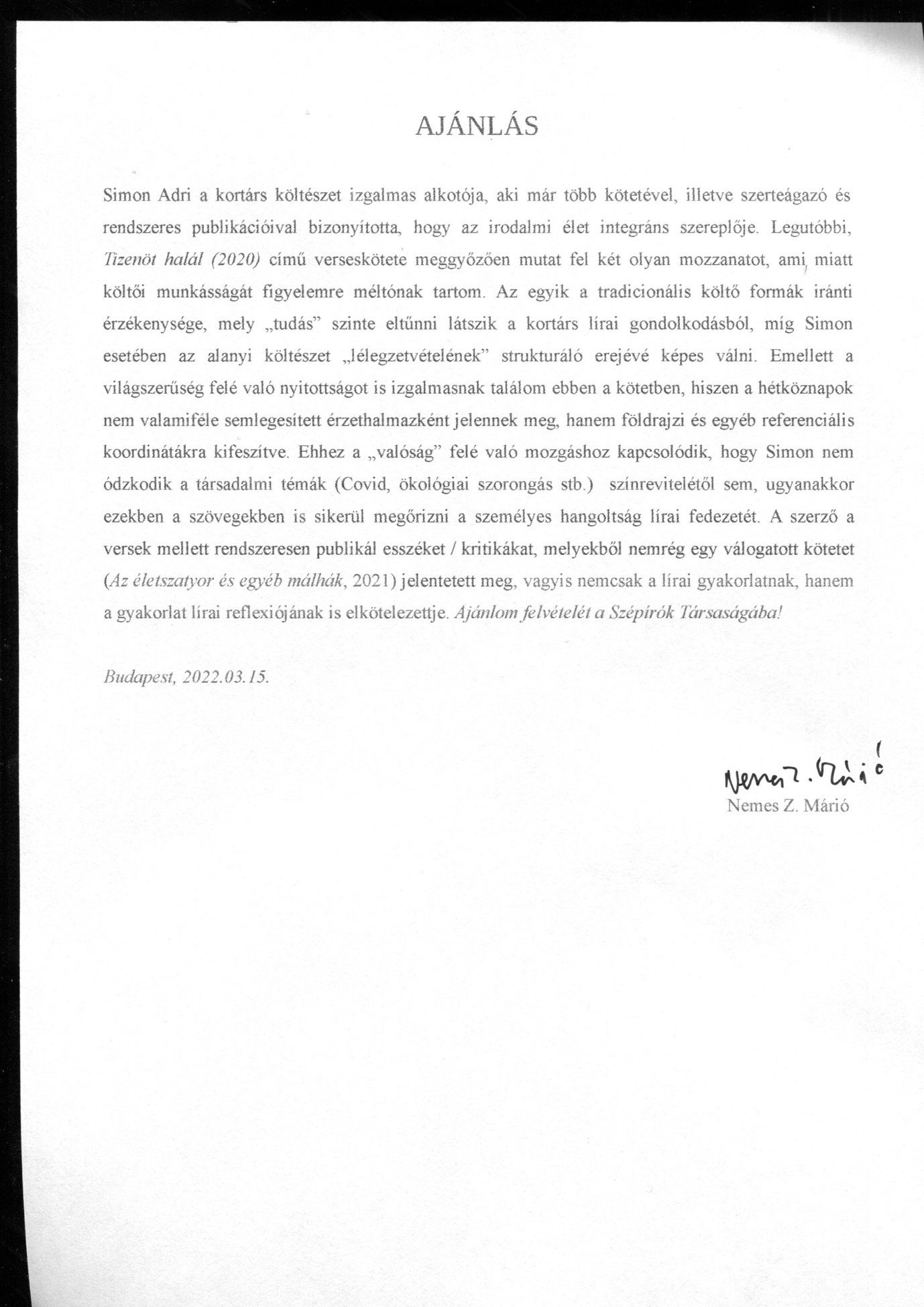 